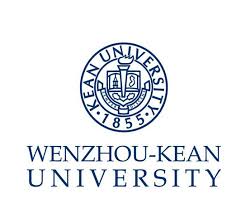 Job Description – Campus Intelligent Building AdministratorDepartment: IT Office    Report to: Coordinator of Network& Intelligence Engineer Position SummaryParticipating in intelligent project and management; Assist intelligent project design, project drawing review, technical parameters checking, drafting bidding document.Participating in intelligent project management; Supervise technical pre-explanation, project quality, schedule, security, and data; Deal with project issues; Participating in project acceptance inspection.Intelligent system maintenance during serviceQualificationMaster or above, in Computer or related major.Be familiar with campus intelligent building.Be equipped with hard-working and has effective organization and coordination ability.Excellent fluency in both oral and written English.Preferred Qualification With overseas education background and relevant working experience preferred.OCP or above qualification preferred.CCNP, HCNE, H3CNE (or other authorized certification) or above qualification preferred.Intermediate National Computer technology and software professional qualification or above preferred.岗位书 - 校园智能化建设维护员所属部门：信息技术中心		汇报机制：网络智能化主管岗位职责：（1）参与建筑智能化方案设计及管理，协助整体方案及架构的提出，初步方案设计、施工图的审核与深化优化，清单和技术参数的制定和核定，招标文件技术方案的编写、投标技术文件的审核及提供技术支持。（2）参与现场施工管理，对施工现场技术交底、工程质量、进度、安全、资料方面的全面监督管理，协助解决现场出现的各种技术问题和施工问题，与施工和其他专业有关的各方面进行协调，参与项目的验收和结算。（3）项目后期运营系统部分维护及技术支持工作。聘任条件：必备条件：（1）硕士及以上学位，计算机及相关专业；（2）熟悉校园智能化建设；（3）吃苦耐劳，工作积极，有较强的组织、协调能力；（4）有较强中英文书面和口头表达能力。优先条件：（1）有海外留学、相关工作背景者优先考虑；（2）有网络工程师CCNA，HCNE，H3CNE等证书者优先；（3）Oracle OCA及以上证书者优先考虑；（4）计算机软考相关专业中级以上证书。